Publicado en Madrid el 17/04/2024 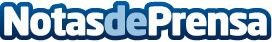 Top Courier enumera las claves para una gestión eficiente de flotasEn el marco de sus más de 30 años de experiencia en el sector de la logística, esta empresa de transporte comparte su enfoque innovador sobre la gestión de flotas, destacando prácticas esenciales para mantener una operación logística ininterrumpida y eficienteDatos de contacto:Juan Ramón GómezDirector Gerente91 663 83 43Nota de prensa publicada en: https://www.notasdeprensa.es/top-courier-enumera-las-claves-para-una Categorias: Nacional Madrid Emprendedores Logística Movilidad y Transporte http://www.notasdeprensa.es